激甚化する水害リスクに備える！水害対策オンラインセミナー　参加者アンケート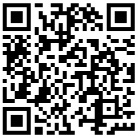 問１　本セミナーをどこでお知りになりましたか。１．県のホームページ　　　　　　　　　２．ＳＮＳ（ Twitter ・ Facebook ）３．県からのＤＭ　　　　　　　　　　　４．知人からの紹介５．業界団体・商工団体からの案内　団体名: ６．その他　　問２　本セミナーに参加された理由を教えてください。（複数選択可）　　１．内容に関心があった　　　　　　　　　２．会社の判断　　３．業界団体・商工団体からの参加要請　団体名:　　４．その他　　問３　本セミナーの感想を教えてください。（複数選択可）　　１．とても参考になった　　　　　　　　　２．それなりに参考になった　　３．どちらとも言えない　　　　　　　　　４．あまり参考にならなかった　　５．参考にならなかった　　６．その他、良かった点や悪かった点などあれば、ご記入ください。（自由記載）問４　事業継続計画（ＢＣＰ）の策定状況を教えてください。　　１．策定済（策定時期：　　　　　　　）　２．策定中　　３．未策定（策定を検討中）　　　　　　　４．未策定（策定予定なし）問５　県が紹介した施策の中で特に活用してみたいものはありましたか。（複数選択可）　　１．ＢＣＰ策定ワークショップ　　　　　　２．災害対応力強化支援補助金　　３．コロナリスク対応型事業継続補助金　　４．とっとりＢＣＰサポートセンター　　５．企業リスク診断サイト「トリＢ」　　　６．特になし問６　水害をはじめ自然災害等の対策として、今後取り組む(又は検討する)ものがあれば教えてください。(豪雨対策の設備導入、備蓄の購入、ＢＣＰの策定、など)（自由記載）その他ご意見や、事業継続に関する内容で、聞いてみたいテーマ(気候変動・カーボンニュートラル、など)があればご記入ください。(自由記述)企 業 名参加者名